Игра - экспериментдля детей средней группы на тему:«Тонет – не тонет»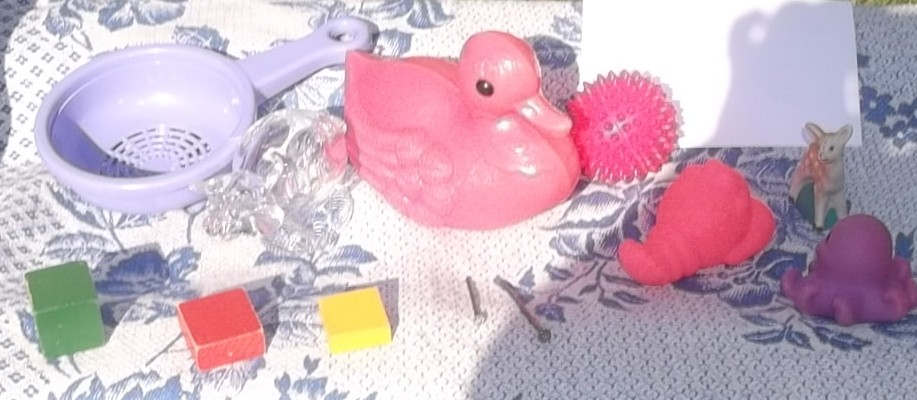                                                                                                  Махмутова                                                                                                 Екатерина Александровна                                                                                                 воспитатель                                                                                                 МБДОУ№3 «Огонек»                                                                                                 пгт Камские Поляны                                                                                                 Нижнекамского района                                                                                                 Республики Татарстан2014 год.Цель: На примере опыта показать, что предметы могут быть легкими и тяжелыми, тонуть и оставаться на поверхности.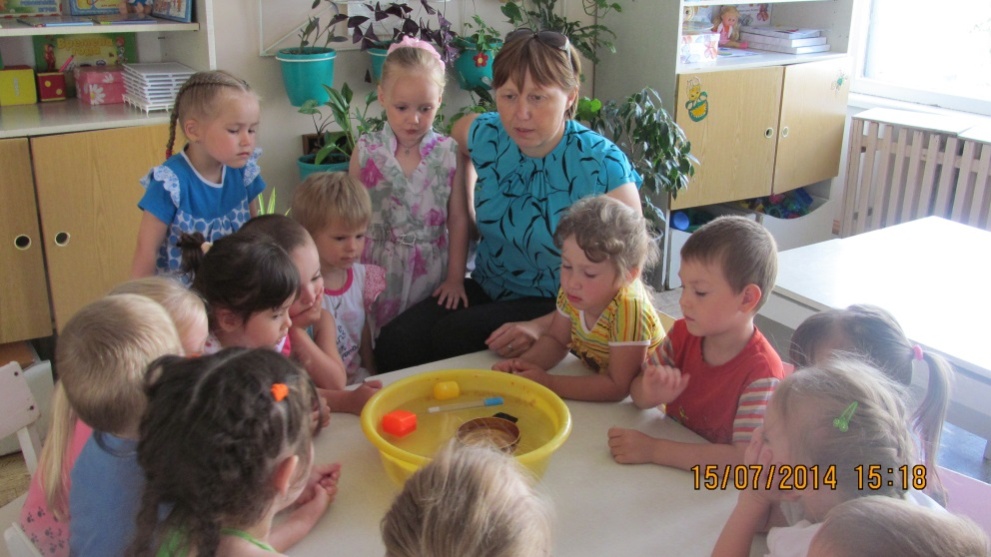 Оборудование и материалы:Кастрюля железная, пластмассовая колба, пластмассовый кубик, деревянный брусок, тюбик от киндера.Ход игры: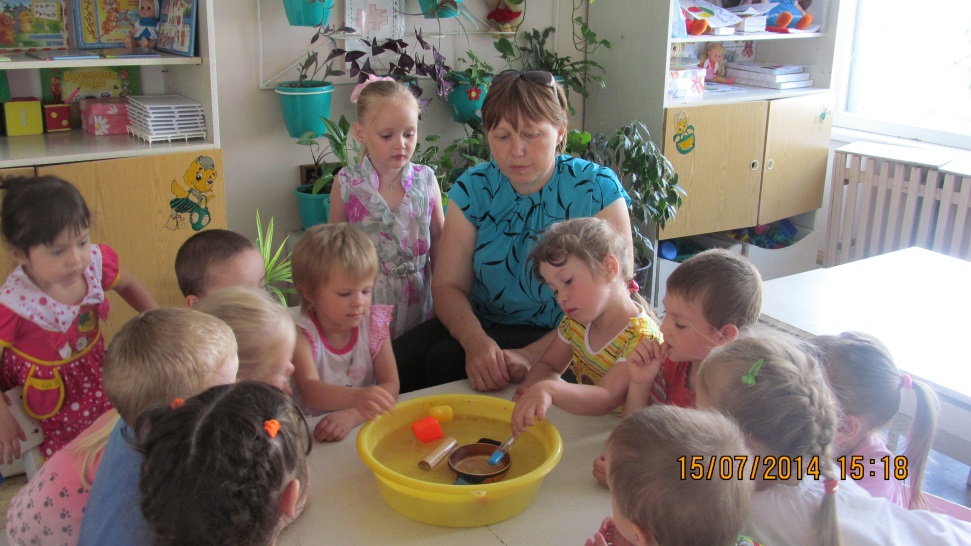 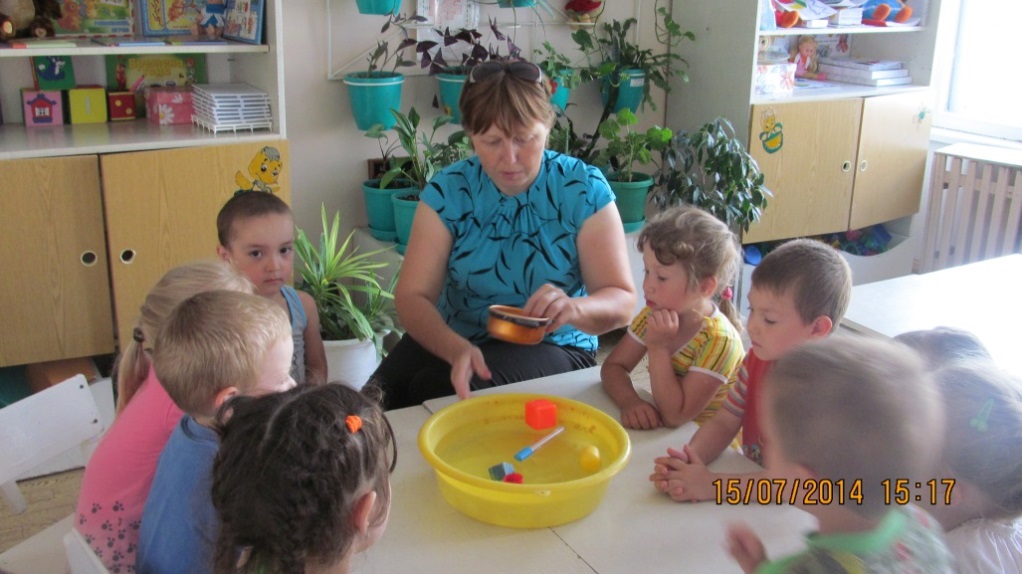 